附加说明的临时议程项目1会议开幕生物多样性和生态系统服务政府间科学与政策平台（生物多样性平台）全体会议第十届会议将于2023年8月28日至9月2日在德国波恩举行，由美利坚合众国主办。该届会议将于2023年8月28日星期一上午10时开幕。预计致欢迎词的有：生物多样性平台主席和执行秘书；联合国教育、科学及文化组织的代表，同时代表联合国环境规划署、联合国开发计划署和联合国粮食及农业组织发言；美利坚合众国和德国政府的代表。将于2023年8月27日举行区域协商和利益攸关方日活动。项目2组织事项全体会议第十届会议将按照全体会议IPBES-1/1号决定通过并经IPBES-2/1号决定修正的平台全体会议议事规则举行。通过议程及工作安排全体会议不妨在临时议程（IPBES/10/1）的基础上通过议程。会议将以现场方式在德国波恩举行。经过妥善登记的代表团成员可以在线参与会议过程。不过，在线发言只能用英文，且不会口译成联合国其他五种正式语文。建议采取全体会议的形式开展审议工作。不过，如认为有必要，全体会议不妨设立工作组和联络小组来讨论具体事项。全体会议不妨设立一个工作组（第一工作组）来审议项目7（评估知识）下的分项目7 (a)（外来入侵物种专题评估），并设立另一个工作组（第二工作组）来审议分项目7 (b)（与政府间气候变化专门委员会的合作）、项目8（能力建设、加强知识基础和支持政策）、项目9（改善平台的成效）和项目10 （对平台2030年前滚动工作方案其他内容的请求、意见和建议）。由于时间限制，两个工作组有必要平行举行会议。预计工作组将于2023年8月31日星期四向全体会议提交一份进展报告，并于2023年9月2日星期六提交最终报告。全体会议还不妨根据以往历届会议的做法设立一个关于项目6（平台的财务和预算安排）的联络小组。本文件附件一中载有关于全体会议可通过何种方式安排其工作的提案，附件二载有本届会议的文件清单。上述提案包括说明如何对全体会议可能设立的工作组和联络小组进行时间和任务的分配。将为附件一开列的所有全体会议和第一工作组会议提供联合国六种正式语文的同声传译服务。第二工作组和联络小组的会议将仅用英文举行。平台成员构成现状生物多样性平台主席将介绍平台成员的构成现状。如联合国的任何会员国有意成为生物多样性平台成员，其主管政府部门须正式向秘书处发出函文，说明意向。例如，这种函文可以采取有关会员国的主管政府部长发函的形式。常驻代表团或使馆发出的信函应该确认，主管政府部委已在本国首都予以批准。选举主席团成员在2019年4月29日至5月4日于巴黎举行的第七届会议上，全体会议根据由IPBES-1/1号决定通过并经IPBES-2/1号决定修正的全体会议议事规则，选举了10名主席团成员，任期三年。在第八届会议上，全体会议在IPBES-8/2号决定中决定，虽有议事规则第15条的规定，但主席团现任成员的任期将延长至全体会议第十届会议闭幕，届时将选举其继任者。因此，将邀请全体会议在第十届会议上选举新的主席团，其中包括一名主席、四名副主席和其他五名主席团成员。在选举主席和四名副主席时，将适当考虑到他们的科学和技术专长。联合国五个区域中每一个区域均应在主席团中有两名代表。根据议事规则第22条，秘书处于2022年10月31日发出EM/2022/44号通知，邀请平台成员在2023年4月28日之前向秘书处提交主席团成员书面提名，同时附上提名人选的简历。2023年5月31日前收到的提名人选姓名及其简历载于IPBES/10/INF/2号文件。收到的所有提名，包括迟交的提名，均公布于生物多样性平台网站，网址为www.ipbes.net/nomination-bureau-ipbes10-list。根据议事规则第15条，主席团成员可以连选连任一届。2023年9月2日星期六，主席将邀请联合国五个区域组各自提名两名候选人（一名副主席或主席，一名主席团成员）作为主席团成员候选人。主席将邀请全体会议选举主席团，其中包括一名主席、四名副主席和其他五名主席团成员。关于主席的选举，第15条第3款规定，主席的职位每三年在联合国五个区域间轮换，不得连选连任。根据第15条第4款，各区域可指定候补代表，在其主席团成员无法出席主席团会议时代表该区域出席主席团会议，但须经全体会议批准。与选举主席团成员有关的信息载于IPBES/10/2号文件。与选举提名候选人有关的信息载于IPBES/10/INF/2号文件。项目3接纳观察员全体会议第九届会议决定（IPBES/9/14，第30段），第十届会议将沿用全体会议第一届会议报告（IPBES/1/12）第22段所述、已在第二至九届会议上采用的接纳观察员出席全体会议届会的临时程序。根据该项决定，平台主席将代表主席团提出第十届会议接纳与会的观察员名单（见IPBES/10/INF/3）。全体会议还决定在第十届会议上进一步审议接纳观察员与会的政策和程序草案，该草案载于秘书处关于该事项的说明的附件（IPBES/10/3）。项目4代表的全权证书邀请平台所有成员国充分与会。根据议事规则第11条，生物多样性平台每个成员可派一个代表团出席会议，代表团由一名团长和可能需要的其他委任代表、副代表和顾问人员组成。按照议事规则第12条，应向秘书处提交由国家元首、政府首脑或外交部长或其代表按各自国家的政策和法律签发的生物多样性平台成员国与会代表的全权证书，提交时间应尽量不晚于会议开幕后24小时。这些全权证书是代表们在会上参与通过决定所必需的。全权证书应以纸质原件的形式提交秘书处，如果邮寄，最迟须在2023年8月11日寄出，如在登记台提交，截止日期是2023年8月29日。此外，应于8月11日之前通过在线平台https://ipbes.net/ipbes-10/nomination-letters-and-credentials提交全权证书的扫描件以及包含生物多样性平台全体会议第十届会议的代表姓名的其他函件（如信件和普通照会）的扫描件。利用这个机会远程参与会议过程的代表团成员也须妥善登记，上述函件应列入其姓名。根据议事规则第13条，生物多样性平台成员代表的全权证书将由主席团进行审查，主席团随后将就此向全体会议提交一份报告。主席团将在通过任何决定之前于2023年8月28日星期一报告其审查结果。项目5执行秘书关于2030年前滚动工作方案执行进展情况的报告根据关于平台2030年前滚动工作方案执行情况的IPBES-9/1号决定第一节第2段，执行秘书与多学科专家小组和主席团协商，编写了关于2030年前滚动工作方案执行进展情况的报告（IPBES/10/4），供全体会议审议。该报告提供全面信息，介绍了工作方案在各个方面的执行情况。全体会议不妨对报告和有关文件所载信息表示欢迎，这些信息包括：关于为工作方案执行工作提供技术支持而确定的体制安排的信息（IPBES/10/INF/4）；与评估知识方面的工作有关的信息，包括：根据IPBES-6/1号决定第五节第3段编写外来入侵物种评估报告（见IPBES/10/INF/5）；根据IPBES-8/1号决定第二节第1和3段以及IPBES-9/1号决定第二节第5段开展三项评估方面的进展，即关于生物多样性、水、粮食和健康之间相互联系的专题评估（关系链评估）、关于生物多样性丧失的根本原因和转型变革的决定因素以及实现2050年生物多样性愿景的备选方案的专题评估（转型变革评估）以及关于企业对生物多样性及自然对人类的贡献的影响和依赖的方法评估（企业与生物多样性评估）（见IPBES/10/INF/6）；为编写评估报告提供指南的情况（见IPBES/10/INF/8）；关于以下工作的信息：根据IPBES-9/1 号决定第三节开展的建设能力、强化知识基础和支持政策工作（见IPBES/10/8），将在项目8下审议，包括秘书处关于建设能力工作情况的说明（IPBES/10/INF/9）；根据IPBES-9/1号决定第四节进行的强化知识基础的工作，特别是关于土著和地方知识体系（IPBES/10/INF/10）以及关于知识和数据（IPBES/10/INF/11）的工作；根据 IPBES-9/1号决定第五节进行的关于支持政策的工作，特别是关于政策工具和方法（IPBES/10/INF/12）以及关于情景设想和模型（IPBES/10/INF/13）的工作；关于根据IPBES-7/1号决定进行的交流和参与工作的信息，特别是关于宣传和外联战略及利益攸关方参与战略执行情况的信息（IPBES/10/INF/14和IPBES/10/INF/15）；与改善平台成效的工作有关的信息（IPBES/10/INF/16），将在项目9下审议；关于根据IPBES-3/3号决定附件二执行利益冲突政策和程序的信息（IPBES/10/INF/17）。项目6平台的财务和预算安排根据关于财务和预算安排的IPBES-9/3号决定，将邀请全体会议审议秘书处关于平台财务和预算安排的说明（IPBES/10/5）。该说明提供关于生物多样性平台已收现金和实物捐助情况以及2022年支出的信息，并载有2023年订正预算、2024年预算和2025年临时预算，供全体会议审议。IPBES/10/INF/18号文件载有工作方案执行费用的详细信息。项目7评估知识外来入侵物种专题评估在IPBES-6/1号决定第五节第3段，全体会议核准根据IPBES-3/3号决定附件一所载平台交付品编写程序和IPBES-4/1 号决定附件三中的范围界定报告所述纲领，在全体会议第七届会议后，开展外来入侵物种及其控制专题评估。将邀请全体会议审议评估报告各章（见IPBES/10/INF/1）以期认可，并审议其决策者摘要（IPBES/10/6)）以期核准。IPBES/10/INF/5号文件概述了评估报告的编写工作所遵循的程序。与政府间气候变化专门委员会的合作在IPBES-9/1号决定第二节第6段，全体会议欢迎秘书处关于与政府间气候变化专门委员会合作的说明中所载的进展报告（IPBES/9/9），并表示注意到对将从政府间气候变化专门委员会与生物多样性平台之间的合作中受益的、与生物多样性和气候变化相关的专题或方法问题方面的建议的汇编（IPBES/9/INF/26）。在同一决定第7段，全体会议邀请生物多样性平台的国家联络人与政府间气候变化专门委员会的对应人员接触，共同审议加强科学合作和信息共享以及更好地了解相关进程、程序和工作计划的潜在手段。在同一决定第8段，全体会议认识到收到的呈文和上文第32段所载建议汇编中的呈文数量有限，请执行秘书发出新的呈文征集呼吁，汇编呈文，并将其提交全体会议第十届会议审议。在同一决定第9段，全体会议邀请生物多样性平台主席团和平台执行秘书继续与政府间气候变化专门委员会一起探讨合作方法，探讨气专委和平台可联合开展的活动，包括作为气专委第七个评估周期的一部分开展活动，同时考虑到秘书处关于生物多样性和气候变化工作的说明第二节概述的备选方案（IPBES/8/6），以及根据气专委和平台的决定及各自的政策和程序保持活动透明度的必要性，并请执行秘书向全体会议第十届会议报告这方面的进展。在同一决定第10段中，全体会议鼓励平台成员、相关利益攸关方、科学机构和研究组织就生物多样性与气候变化之间的相互联系（包括气候变化的影响）进行知识开发与研究工作。将邀请全体会议表示注意到秘书处关于与政府间气候变化专门委员会合作的说明所载的进展情况报告（IPBES/10/7），以及对将从政府间气候变化专门委员会与生物多样性平台之间的合作中受益的、与生物多样性和气候变化相关的专题或方法问题方面的生物多样性平台成员进一步建议的汇编（IPBES/10/INF/20），并就秘书处说明所述进一步行动作出决定。项目8	建设能力、强化知识基础和支持政策全体会议在IPBES-7/1号决定中延长了能力建设工作队（决定第三节）、知识和数据工作队以及土著和地方知识体系工作队（第四节）的任务期限，并设立了政策工具和方法工作队以及情景设想和模型工作队（第五节），以落实生物多样性平台2030年前滚动工作方案中各自负责的目标。在同一决定中，全体会议决定在其第十届会议上审查各工作队的任务和职权范围。在IPBES-9/1号决定第三节第15段、第四节第18和22段以及第五节第25和28段，全体会议欢迎各工作队在落实生物多样性平台2030年前工作方案中各自负责的目标方面取得的进展。对于生物多样性和生态系统服务情景设想和模型工作队，这包括本决定附件六所载的自然未来框架：一个支持制定人类、自然和地球母亲理想未来情景设想和模型的灵活工具的基础。在第三节第16段、第四节第20和23段以及第五节第26和29段，全体会议欢迎支持生物多样性平台2030年前工作方案的目标2、3和4以及三个初步优先主题的交付品。IPBES-7/1号决定附件二所载的工作队一般职权范围规定，每个工作队除其他活动外，将定期提供进度报告，并与多学科专家小组和主席团协商，制定和更新工作计划，为生物多样性平台2030年前工作方案的相关主题和目标设定明确的里程碑和交付品，供全体会议定期审议。关于建设能力、强化知识基础和支持政策相关工作的详细信息载于秘书处关于下列情况的说明：根据IPBES-9/1 号决定第三节开展的建设能力工作（IPBES/10/INF/9）；根据IPBES-9/1号决定第四节进行的强化知识基础的工作，特别是关于土著和地方知识体系（IPBES/10/INF/10）以及关于知识和数据（IPBES/10/INF/11）的工作；根据 IPBES-9/1号决定第五节进行的关于支持政策的工作，特别是关于政策工具和方法（IPBES/10/INF/12）以及关于情景设想和模型（IPBES/10/INF/13）的工作。将邀请全体会议审议生物多样性平台各工作队经修订的结构和经修订的职权范围，以及全体会议第十和十一届会议之间闭会期间实现生物多样性平台2030年前滚动工作方案目标2、3和4的工作计划（2023–2024年），具体载于秘书处关于建设能力、加强知识和支持政策方面工作的说明（IPBES/10/8）。项目9	改善平台的成效全体会议在IPBES-7/2号决定中欢迎审查小组在生物多样性平台第一个工作方案结束时对平台进行审查的报告（IPBES/7/INF/18）以及多学科专家小组和主席团对报告的回应（IPBES/7/INF/19）和执行秘书对报告的回应（IPBES/7/INF/20）。全体会议在同一决定中请主席团、多学科专家小组和执行秘书根据各自任务规定，在执行生物多样性平台2030年前滚动工作方案时考虑审查小组提出的建议，并确定供全体会议第八届会议审议的解决方案和（或）问题。全体会议在IPBES-8/1号决定第六节第1段欢迎主席团、多学科专家小组和执行秘书关于各项建议落实进度的报告，并在第2段请主席团、多学科专家小组和执行秘书根据各自的任务规定，继续在执行生物多样性平台2030年前滚动工作方案时考虑审查小组提出的建议，并向全体会议第九届会议以及酌情向全体会议的今后届会报告进展情况，包括报告进一步的解决方案和问题。在IPBES-9/1号决定第六节第33和34段，全体会议表示注意到秘书处关于改善平台成效的说明（IPBES/9/11），并请主席团、多学科专家小组和执行秘书根据各自的任务规定，继续在执行平台2030年前滚动工作方案时考虑关于第一份工作方案结束时对平台进行审查的报告（IPBS/7/5）所载的建议，并向全体会议第十届会议报告进一步进展情况，包括报告进一步问题和解决方案。在IPBES-7/1号决定第六节第2和3段，全体会议请执行秘书就第一份工作方案结束时对平台进行审查的进程，征求平台成员和利益攸关方的意见，并请主席团和多学科专家小组结合成员和利益攸关方发表的意见，审查在第一份工作方案结束时对平台进行审查的进程。全体会议还在同一决定第4段请主席团和多学科专家小组起草对生物多样性平台进行中期审查的职权范围草案，供全体会议第九届会议审议。在IPBES-9/1号决定第六节第38段，全体会议赞赏地注意到主席团和多学科专家小组在制定平台2030年前滚动工作方案中期审查的职权范围方面取得进展，该项审查将在全体会议第十和十二届会议之间进行，并邀请成员、观察员和其他利益攸关方在2022年8月31日前就职权范围草案向秘书处提交评论意见。将邀请全体会议审议秘书处关于提高平台成效的说明附件所载的2030年前滚动工作方案下的生物多样性平台中期审查职权范围修订草案（IPBES/10/9）。IPBES/10/INF/16号文件概述了在平台第一份工作方案结束时对平台进行审查的报告所载建议的进一步处理进度。项目10关于平台2030年前滚动工作方案其他内容的请求、意见和建议在IPBES-7/1号决定第二节第8段，全体会议决定在第九届会议重新审议收到的供该届会议审议的请求、意见和建议，包括关于对生物多样性和生态系统服务进行第二次全球评估以及对生态连通性进行评估的请求，并请执行秘书将这一事项列入第九届会议议程。全体会议在同一决定的第2段决定，呼吁就工作方案进一步提出请求、意见和建议，以便全体会议第十届会议审议，并在同届会议上审议是否还需要发出呼吁及何时发出呼吁。在IPBES-9/1号决定第二节第11段，全体会议请多学科专家小组和主席团根据相关多边环境协定和其他组织的意见，参考载于 IPBES/9/12号文件附件三的连通性专题评估的相关要素草案以及生物多样性公约缔约方大会第十五次会议续会的成果，编写一份初步范围界定报告，作为生态连通性快速评估的基础，供全体会议第十届会议审议。在同一决定第12段，全体会议决定在第十届会议上根据上述第50段所述初步范围界定报告，审议关于第二次生物多样性和生态系统服务全球评估和生态连通性评估的请求、意见和建议，以及为响应根据IPBES˗7/1决定第2段发出的呼吁而提交的请求、意见和建议。执行秘书于2022年9月14日（通过EM/2022/38号通知）呼吁就生物多样性平台2030年前滚动工作方案提出进一步的请求、意见和建议，截止日期为2023年1月1日，随后（通过2022年11月22日的EM/2022/48号通知）将截止日期延长至2023年2月24日。多学科专家小组和主席团根据IPBES-1/3号决定所载程序对请求、意见和建议进行了优先排序。将邀请全体会议审议主席团和多学科专家小组的报告，其中包括IPBES/10/10号文件所载的优先请求清单，以期将其他交付品纳入生物多样性平台2030年前滚动工作方案。将邀请全体会议核准第二次生物多样性和生态系统服务全球评估的范围界定进程，并核准根据初步范围界定报告开展两次快速评估。IPBES/10/INF/7号文件概述了收到的请求、意见和建议，并表明了主席团和多学科专家小组是如何处理这些请求、意见和建议的。项目11全体会议的安排；全体会议今后届会的日期和地点全体会议在IPBES-9/2号决定第1段决定，考虑到相关国际会议的日历，生物多样性和生态系统服务政府间科学政策平台全体会议第十一届会议将于2024年下半年举行。在同一决定第2段，全体会议邀请有能力的生物多样性平台成员考虑主办全体会议第十一届会议。在IPBES-9/2号决定第3和4段，全体会议请主席团考虑到相关政府间会议的日历，与生物多样性平台成员协商决定全体会议第十一届会议的具体日期，并与成员协商决定全体会议第十一届会议的地点，同时考虑到成员提出的主办该届会议的任何提议，但主办的前提是成功缔结东道国协定。在同一决定第5段，全体会议请执行秘书在主席团决定接受某国政府主办全体会议第十一届会议的提议时，按照联大1985年12月18日第40/243号决议，并遵循关于起草联大第40/243号决议范围内的东道国协定的指导原则的联合国ST/AI/342号行政指示的规定，尽快与该国政府缔结并签署全体会议第十一届会议东道国协定。在2023年2月9日的EM/2023/04号通知中，执行秘书邀请有能力的成员考虑主办分别定于2024年下半年和2025年举行的全体会议第十一和十二届会议。鼓励希望主办全体会议第十一或十二届会议的各国政府尽早通知秘书处。截至2023年5月31日，尚未收到主办这两届会议的提议。秘书处关于全体会议工作安排以及全体会议今后届会的日期和地点的说明（IPBES/10/11）载有包括全体会议第十一和十二届会议的临时议程和工作安排草案在内的相关信息。将邀请全体会议就全体会议第十一届会议的安排提供进一步指导，并决定全体会议第十二届会议的日期和地点。项目12机制安排：关于平台及其秘书处工作的联合国协作伙伴关系安排继全体会议在IPBES-2/8号决定中核准在全体会议与联合国环境规划署、联合国教育、科学及文化组织、联合国粮食及农业组织和联合国开发计划署之间建立机制联系的协作伙伴关系安排之后，秘书处在关于该事项的说明（IPBES/10/INF/19）中列入了一份关于这项安排的进度报告，供全体会议参考。项目13通过本届会议的各项决定和报告在审议上述事项和介绍主席团关于全权证书的报告之后，全体会议不妨考虑通过反映其在本届会议期间审议结果的各项决定草案。全体会议还不妨通过由报告员编写的本届会议的报告草案。全体会议第十届会议的决定草案汇编载于秘书处关于该事项的说明（IPBES/10/1/Add.2）。项目14会议闭幕预计主席将于2023年9月2日星期六下午6时宣布本届会议闭幕。附件一生物多样性和生态系统服务政府间科学与政策平台全体会议第十届会议拟议工作安排附件二工作文件清单信息文件清单（暂定）联合国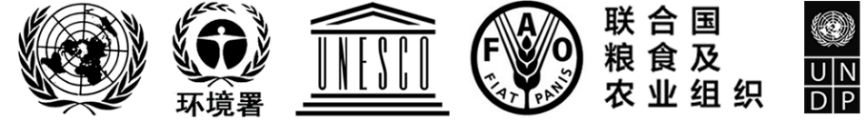 IPBES/10/1/Add.1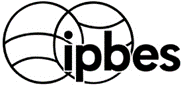 生物多样性和生态系统服务
政府间科学与政策平台Distr.: General 31 May 2023Chinese
Original: English生物多样性和生态系统服务政府间
科学与政策平台全体会议第十届会议2023年8月28日至9月2日，德国波恩临时议程*项目2 (a)组织事项：通过议程及工作安排时间8月27日，
星期日8月28日，星期一8月29日，星期二8月29日，星期二8月29日，星期二8月30日，星期三8月30日，星期三8月30日，星期三8月31日，星期四8月31日，星期四8月31日，星期四9月1日，星期五9月1日，星期五9月2日，星期六9月2日，星期六上午8时至10时区域协商/利益攸关方协商区域协商区域协商区域协商区域协商区域协商区域协商区域协商区域协商区域协商区域协商区域协商区域协商区域协商区域协商上午10时至10时30分区域协商/利益攸关方协商全体会议项目1、2、3、4 和 5第一
工作组项目7 (a)外来入侵物种评估第二工作组项目8工作队第一
工作组项目7 (a)外来入侵物种评估第一
工作组项目7 (a)外来入侵物种评估第二
工作组项目9改善成效全体会议项目2 (c)全体会议项目2 (c)全体会议项目2 (c)第二
工作组项目10工作方案请求第二
工作组项目10工作方案请求全体会议全体会议上午10时30分至11时区域协商/利益攸关方协商全体会议项目1、2、3、4 和 5第一
工作组项目7 (a)外来入侵物种评估第二工作组项目8工作队第一
工作组项目7 (a)外来入侵物种评估第一
工作组项目7 (a)外来入侵物种评估第二
工作组项目9改善成效全体会议项目2 (c)全体会议项目2 (c)全体会议项目2 (c)第二
工作组项目10工作方案请求第二
工作组项目10工作方案请求全体会议全体会议上午11时至11时30分区域协商/利益攸关方协商全体会议项目1、2、3、4 和 5第一
工作组项目7 (a)外来入侵物种评估第二工作组项目8工作队第一
工作组项目7 (a)外来入侵物种评估第一
工作组项目7 (a)外来入侵物种评估第二
工作组项目9改善成效全体会议项目2 (c)全体会议项目2 (c)全体会议项目2 (c)第二
工作组项目10工作方案请求第二
工作组项目10工作方案请求全体会议全体会议上午11时30分至中午12 时区域协商/利益攸关方协商全体会议项目1、2、3、4 和 5第一
工作组项目7 (a)外来入侵物种评估第二工作组项目8工作队第一
工作组项目7 (a)外来入侵物种评估第一
工作组项目7 (a)外来入侵物种评估第二
工作组项目9改善成效第一工作组项目7 (a)外来入侵物种评估第一工作组项目7 (a)外来入侵物种评估第一工作组项目7 (a)外来入侵物种评估第二
工作组项目10工作方案请求第二
工作组项目10工作方案请求全体会议全体会议中午12时至下午12时30分区域协商/利益攸关方协商全体会议项目1、2、3、4 和 5第一
工作组项目7 (a)外来入侵物种评估第二工作组项目8工作队第一
工作组项目7 (a)外来入侵物种评估第一
工作组项目7 (a)外来入侵物种评估第二
工作组项目9改善成效第一工作组项目7 (a)外来入侵物种评估第一工作组项目7 (a)外来入侵物种评估第一工作组项目7 (a)外来入侵物种评估第二
工作组项目10工作方案请求第二
工作组项目10工作方案请求全体会议全体会议下午12时30分至1时区域协商/利益攸关方协商全体会议项目1、2、3、4 和 5第一
工作组项目7 (a)外来入侵物种评估第二工作组项目8工作队第一
工作组项目7 (a)外来入侵物种评估第一
工作组项目7 (a)外来入侵物种评估第二
工作组项目9改善成效第一工作组项目7 (a)外来入侵物种评估第一工作组项目7 (a)外来入侵物种评估第一工作组项目7 (a)外来入侵物种评估第二
工作组项目10工作方案请求第二
工作组项目10工作方案请求全体会议全体会议下午1时至1时30分区域协商/利益攸关方协商下午1时30分至2时区域协商/利益攸关方协商联络小组项目6预算联络小组项目6预算联络小组项目6预算联络小组项目6预算联络小组项目6预算联络小组项目6预算联络小组项目6预算联络小组项目6预算联络小组项目6预算联络小组项目6预算联络小组项目6预算下午2时至2时30分区域协商/利益攸关方协商联络小组项目6预算联络小组项目6预算联络小组项目6预算联络小组项目6预算联络小组项目6预算联络小组项目6预算联络小组项目6预算联络小组项目6预算联络小组项目6预算联络小组项目6预算联络小组项目6预算下午2时30分至3时区域协商/利益攸关方协商联络小组项目6预算联络小组项目6预算联络小组项目6预算联络小组项目6预算联络小组项目6预算联络小组项目6预算联络小组项目6预算联络小组项目6预算联络小组项目6预算联络小组项目6预算联络小组项目6预算下午3时至3时30分区域协商/利益攸关方协商全体会议项目6至12第一
工作组项目7 (a)外来入侵物种评估第二工作组项目10工作方案
请求项目7 (b)气候变化第一
工作组项目7 (a)外来入侵物种评估第一
工作组项目7 (a)外来入侵物种评估第二
工作组项目8工作队第一
工作组项目
7 (a)外来入侵物种评估第一
工作组项目
7 (a)外来入侵物种评估第二
工作组项目10工作方案请求第二
工作组项目10工作方案请求第二
工作组项目10工作方案请求全体会议项目13和14全体会议项目13和14下午3时30分至4时区域协商/利益攸关方协商全体会议项目6至12第一
工作组项目7 (a)外来入侵物种评估第二工作组项目10工作方案
请求项目7 (b)气候变化第一
工作组项目7 (a)外来入侵物种评估第一
工作组项目7 (a)外来入侵物种评估第二
工作组项目8工作队第一
工作组项目
7 (a)外来入侵物种评估第一
工作组项目
7 (a)外来入侵物种评估第二
工作组项目10工作方案请求第二
工作组项目10工作方案请求第二
工作组项目10工作方案请求全体会议项目13和14全体会议项目13和14下午4时至4时30分区域协商/利益攸关方协商全体会议项目6至12第一
工作组项目7 (a)外来入侵物种评估第二工作组项目10工作方案
请求项目7 (b)气候变化第一
工作组项目7 (a)外来入侵物种评估第一
工作组项目7 (a)外来入侵物种评估第二
工作组项目8工作队第一
工作组项目
7 (a)外来入侵物种评估第一
工作组项目
7 (a)外来入侵物种评估第二
工作组项目10工作方案请求第二
工作组项目10工作方案请求第二
工作组项目10工作方案请求全体会议项目13和14全体会议项目13和14下午4时30分至5时区域协商/利益攸关方协商第一工作组项目7 (a)外来入侵物种评估第一
工作组项目7 (a)外来入侵物种评估第二工作组项目10工作方案
请求项目7 (b)气候变化第一
工作组项目7 (a)外来入侵物种评估第一
工作组项目7 (a)外来入侵物种评估第二
工作组项目8工作队第一
工作组项目
7 (a)外来入侵物种评估第一
工作组项目
7 (a)外来入侵物种评估第二
工作组项目10工作方案请求第二
工作组项目10工作方案请求第二
工作组项目10工作方案请求全体会议项目13和14全体会议项目13和14下午5时至5时30分区域协商/利益攸关方协商第一工作组项目7 (a)外来入侵物种评估第一
工作组项目7 (a)外来入侵物种评估第二工作组项目10工作方案
请求项目7 (b)气候变化第一
工作组项目7 (a)外来入侵物种评估第一
工作组项目7 (a)外来入侵物种评估第二
工作组项目8工作队第一
工作组项目
7 (a)外来入侵物种评估第一
工作组项目
7 (a)外来入侵物种评估第二
工作组项目10工作方案请求第二
工作组项目10工作方案请求第二
工作组项目10工作方案请求全体会议项目13和14全体会议项目13和14下午5时30分至6时第一工作组项目7 (a)外来入侵物种评估第一
工作组项目7 (a)外来入侵物种评估第二工作组项目10工作方案
请求项目7 (b)气候变化第一
工作组项目7 (a)外来入侵物种评估第一
工作组项目7 (a)外来入侵物种评估第二
工作组项目8工作队第一
工作组项目
7 (a)外来入侵物种评估第一
工作组项目
7 (a)外来入侵物种评估第二
工作组项目10工作方案请求第二
工作组项目10工作方案请求第二
工作组项目10工作方案请求全体会议项目13和14全体会议项目13和14下午6时至6时30分开幕式招待会下午6时30分至晚上7时开幕式招待会晚上7时至7时30分开幕式招待会晚上7时30分至8时开幕式招待会（待定项目）（待定项目）（待定项目）（待定项目）（待定项目）（待定项目）晚上8时至8时30分开幕式招待会（待定项目）（待定项目）（待定项目）（待定项目）（待定项目）（待定项目）晚上8时30分至9时开幕式招待会（待定项目）（待定项目）（待定项目）（待定项目）（待定项目）（待定项目）晚上9时至9时30分（待定项目）（待定项目）（待定项目）（待定项目）（待定项目）（待定项目）晚上9时30分至10时（待定项目）（待定项目）（待定项目）（待定项目）（待定项目）（待定项目）晚上10时至10时30分（待定项目）（待定项目）（待定项目）（待定项目）（待定项目）（待定项目）文件号标题议程项目IPBES/10/1临时议程2 (a)IPBES/10/1/Add.1附加说明的临时议程2 (a)IPBES/10/1/Add.2生物多样性和生态系统服务政府间科学与政策平台
全体会议第十届会议决定草案13IPBES/10/2选举主席团成员2 (c)IPBES/10/3接纳观察员与会的政策和程序草案3IPBES/10/4执行秘书关于2030年前滚动工作方案执行进展情况的报告5IPBES/10/5生物多样性和生态系统服务政府间科学与政策平台的财务和预算安排6IPBES/10/6外来入侵物种及其控制专题评估的决策者摘要7 (a)IPBES/10/7与政府间气候变化专门委员会的合作7 (b)IPBES/10/8建设能力、强化知识基础和支持政策方面的工作8IPBES/10/9改善平台的成效9IPBES/10/10关于对平台2030年前滚动工作方案其他内容的请求、意见和建议进行优先排序的报告10IPBES/10/11全体会议的工作安排以及全体会议今后届会的日期和地点11文件号标题议程项目IPBES/10/INF/1外来入侵物种专题评估各章7 (a)IPBES/10/INF/2主席团候选人2 (c)IPBES/10/INF/3全体会议往届会议接纳的观察员名单和第十届会议对新观察员的接纳3IPBES/10/INF/4关于为工作方案执行工作提供技术支持而确定的体制安排的信息5IPBES/10/INF/5关于外来入侵物种及其控制的专题评估报告编写程序概述7 (a)IPBES/10/INF/6关于生物多样性、水、粮食和健康之间相互联系的专题评估（关系链评估）报告、关于生物多样性丧失的根本原因和转型变革的决定因素以及实现2050年生物多样性愿景的备选方案的专题评估（转型变革评估）报告以及关于企业对生物多样性及自然对人类的贡献的影响和依赖的方法评估（企业与生物多样性评估）报告的编写进展情况5IPBES/10/INF/7关于平台2030年前滚动工作方案其他内容的请求、意见和建议概述10IPBES/10/INF/8为编写评估报告提供指南的情况5IPBES/10/INF/9关于能力建设相关工作的信息8IPBES/10/INF/10关于加强对土著和地方知识体系的认识以及与之合作的
信息8IPBES/10/INF/11关于知识和数据进一步工作的信息8IPBES/10/INF/12关于政策手段、政策支持工具和方法方面进一步工作的
信息8IPBES/10/INF/13关于生物多样性及生态系统功能和服务的情景设想和模型方面进一步工作的信息8IPBES/10/INF/14关于加强交流的信息5IPBES/10/INF/15关于加强利益攸关方参与的信息5IPBES/10/INF/16多学科专家小组、主席团和执行秘书对平台第一个工作
方案结束时进行审查的报告中提出的建议所作回应的概述9IPBES/10/INF/17生物多样性和生态系统服务政府间科学与政策平台利益
冲突政策的执行情况5IPBES/10/INF/18平台的财务和预算安排：工作方案执行费用详情6IPBES/10/INF/19关于联合国协作伙伴关系安排的进展报告12IPBES/10/INF/20生物多样性和生态系统服务政府间科学与政策平台成员提出的、关于对将从政府间气候变化专门委员会与生物多样性和生态系统服务政府间科学与政策平台之间的合作中受益的、与生物多样性和气候变化相关的专题或方法问题方面的进一步建议的汇编7 (b)IPBES/10/INF/21与会者名单